HISTORIA 6AWitam uczniów klasy 6A. Przesyłam Wam karty pracy, które pomogą Wam utrwalić tematy lekcji związane z rozbiorami Polski i podbojami Napoleona. Po uzupełnieniu ćwiczeń, nie odsyłajcie ich. W piątek 15.05.2020 napiszę e-maila do wybranych osób i tylko Ci uczniowie powinni odesłać mi ćwiczenia, pozostali nie. Pozdrawiam. Z. Pilch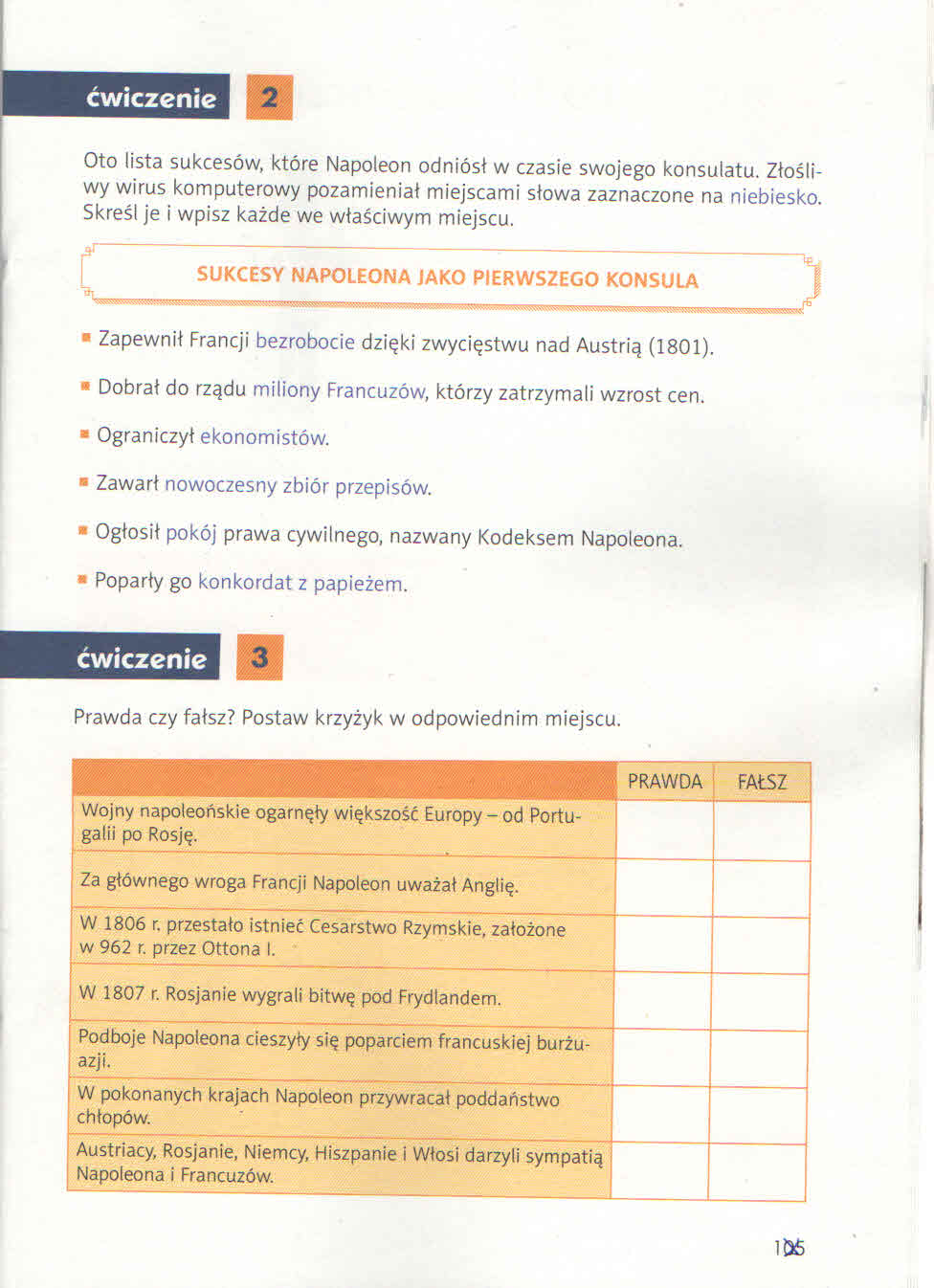 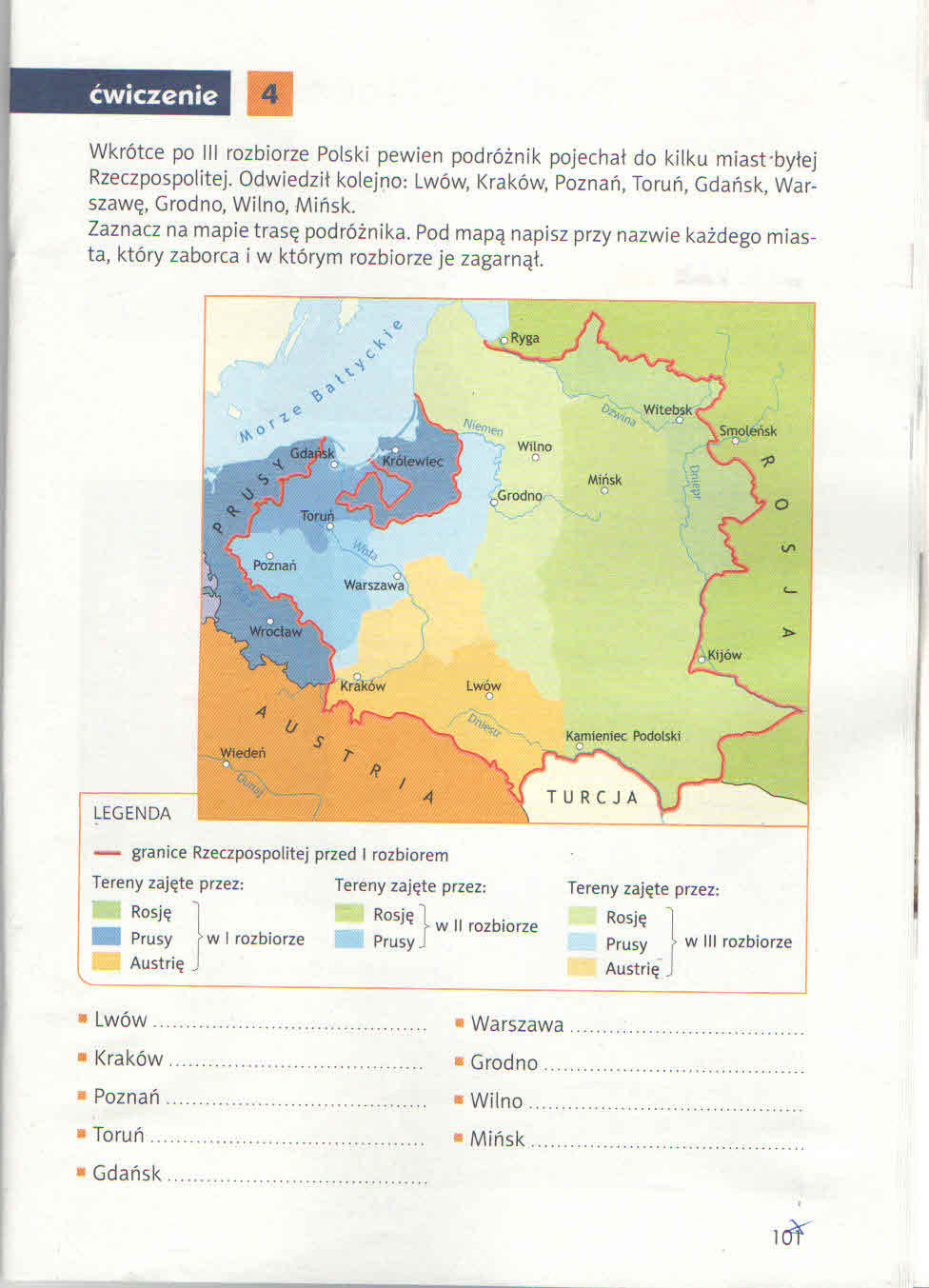 